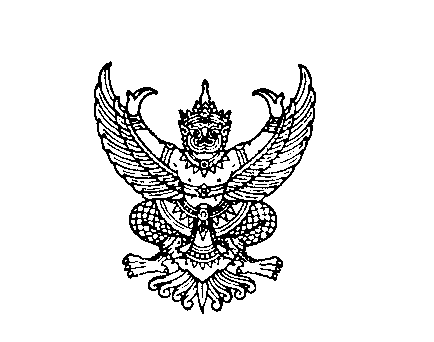 ที่ มท ๐๘20.3/ว						กรมส่งเสริมการปกครองท้องถิ่น							ถนนนครราชสีมา เขตดุสิต กทม. ๑๐๓๐๐						        มิถุนายน  2๕64เรื่อง  ขอความอนุเคราะห์ประชาสัมพันธ์ผลการประกวดคลิปสั้น เล่าเรื่องราวการใช้ทรัพยากรที่ดินและ
 การจัดการฟื้นฟูที่ดินในระดับพื้นที่ของเกษตรกร เยาวชนและประชาชนทั่วไป เพื่อเป็นต้นแบบในการขยาย
 ผลสู่แนวปฏิบัติที่ดี (Best Practice) ในพื้นที่อื่นต่อไปเรียน  ผู้ว่าราชการจังหวัด ทุกจังหวัดสิ่งที่ส่งมาด้วย 	สำเนาหนังสือกรมพัฒนาที่ดิน ด่วนที่สุด ที่ กษ 0801/986         			ลงวันที่ 18 มิถุนายน 2564 					          จำนวน 1 ฉบับด้วยกรมพัฒนาที่ดินได้รับมอบหมายจากกระทรวงเกษตรและสหกรณ์ให้รับผิดชอบ
ในฐานะหน่วยงานผู้ประสานงานระดับชาติ (National Focal Agency) ของอนุสัญญาว่าด้วยการต่อต้าน
การแปรสภาพเป็นทะเลทราย (United Nations Convention to Combat Desertification : UNCCD) 
โดยสหประชาชาติได้ประกาศให้วันที่ ๑๗ มิถุนายนของทุกปี เป็นวันแห่งการต่อต้านการแปรสภาพ
เป็นทะเลทรายโลก (The World Combat Desertification) และในปี พ.ศ. ๒๕๖๓ ได้มีการปรับชื่อเป็นวันทะเลทรายและภัยแล้งโลก (Desertification & Drought Day) โดยมีวัตถุประสงค์เพื่อสร้างความตระหนักเกี่ยวกับ
การแปรสภาพเป็นทะเลทราย ความเสื่อมโทรมของที่ดิน และภัยแล้ง รวมถึงส่งเสริมการมีส่วนร่วมของชุมชนและความร่วมมือภายในชุมชน เพื่อเสริมสร้างและประชาสัมพันธ์การดำเนินงานตามอนุสัญญาฯ ให้ผู้เกี่ยวข้องได้รับทราบ โดยสำนักงานเลขาธิการอนุสัญญาสหประชาชาติว่าด้วยการต่อต้านการแปรสภาพเป็นทะเลทรายได้เชิญชวนประเทศภาคีสมาชิกจัดกิจกรรมต่าง ๆ เพื่อรณรงค์เผยแพร่ประชาสัมพันธ์กิจกรรมและการดำเนินงาน
ของอนุสัญญาสหประชาชาติว่าด้วยการต่อต้านการแปรสภาพเป็นทะเลทรายในประเทศ ในการนี้ กรมพัฒนาที่ดิน 
ได้ดำเนินการจัดกิจกรรมการสร้างการรับรู้และความตระหนักเนื่องในวันทะเลทรายและภัยแล้งโลก 
ปี ๒๕๖๔ (Desertification & Drought Day) ภายใต้แนวคิด "Restoration Land Recovery" ฟื้นฟูปฐพี 
ฟื้นชีวีที่มั่นคง เพื่อสนับสนุนการฟื้นตัวจากผลกระทบการเปลี่ยนแปลงสภาพภูมิอากาศและโรคระบาด COVID-19 ผ่านการสร้างสื่อประชาสัมพันธ์ให้ความรู้ความเข้าใจในการฟื้นฟูที่ดินและรักษาทรัพยากรที่ดิน ตลอดเดือนมิถุนายน 
ซึ่งกรมพัฒนาที่ดิน เห็นว่ากรมส่งเสริมการปกครองท้องถิ่นมีส่วนร่วมในการเป็นคณะกรรมการอนุสัญญาสหประชาชาติ
ว่าด้วยการต่อต้านการแปรสภาพเป็นทะเลทรายและมีการดำเนินงานที่เกี่ยวข้องกับอนุสัญญาสหประชาชาติว่าด้วย
การต่อต้านการแปรสภาพเป็นทะเลทราย จึงขอความอนุเคราะห์กรมส่งเสริมการปกครองท้องถิ่นประชาสัมพันธ์
ผลการประกวดคลิปสั้นเล่าเรื่องราวการใช้ทรัพยากรที่ดินและการจัดการฟื้นฟูที่ดินในระดับพื้นที่ของเกษตรกร เยาวชนและประชาชนทั่วไป เพื่อเป็นต้นแบบในการขยายผลสู่แนวปฏิบัติที่ดี (Best Practice) ในพื้นที่อื่นต่อไป/ในการนี้...-2-ในการนี้ กรมส่งเสริมการปกครองท้องถิ่น ขอความร่วมมือจังหวัดประชาสัมพันธ์
ผลการประกวดคลิปสั้นดังกล่าวให้องค์กรปกครองส่วนท้องถิ่นทราบ รายละเอียดปรากฏตามสิ่งที่ส่งมาด้วย		จึงเรียนมาเพื่อโปรดทราบ		ขอแสดงความนับถือ                       	อธิบดีกรมส่งเสริมการปกครองท้องถิ่นกองสิ่งแวดล้อมท้องถิ่นกลุ่มงานทรัพยากรธรรมชาติ  โทร. ๐-๒๒๔๑-๙๐๐๐ ต่อ 2113 